Priloga 2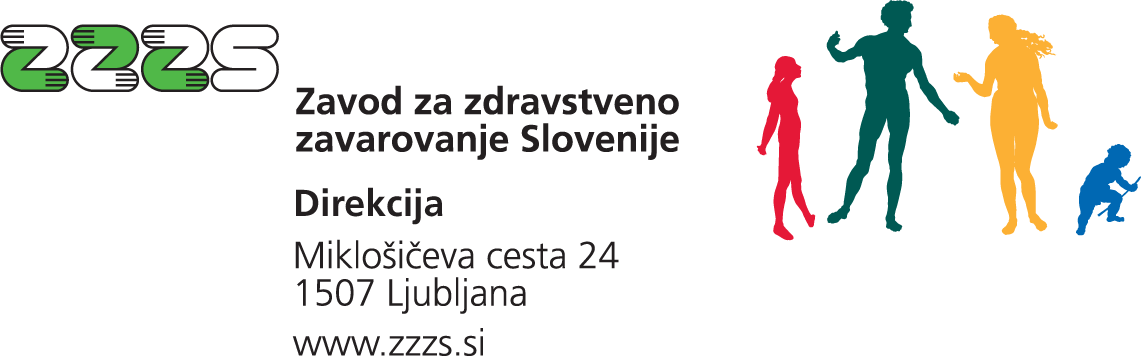 VLOGA ZA DODELITEV ZZZS ŠTEVILKE POSLOVNEMU PARTNERJU S SEDEŽEM V TUJINIŠt. dokumenta (izpolni ZZZS): ___________________Kraj, datum: 									       Podpis odgovorne osebe vlagateljaIzpolnjena vloga se pošlje na naslov: ZZZS – Direkcija, Oddelek za MP, Miklošičeva 24, 1507 LjubljanaPodatki o poSLOVNEM PARTNERJU  (izpolni ulagatelj)Podatki o poSLOVNEM PARTNERJU  (izpolni ulagatelj)Kratek naziv: Kratek naziv: Naziv v celoti:Naziv v celoti:Naslov ali sedežNaslov ali sedežDržava:Država:Poštna številka:Kraj:Ulica in hišna številka:Ulica in hišna številka:Status:   Posluje                                                                         Brisan iz registra                  Datum izbrisa iz registra:                              Status:   Posluje                                                                         Brisan iz registra                  Datum izbrisa iz registra:                              DODELJENA ZZZS številka  (IzpoLni ZZZS)ZZZS številka: 